Регламент роботи конференції:з 900 – 930 – реєстрація учасників конференції, яка відбудеться за адресою: Черкаська обл., м. Умань, вул. Садова, 28, навчальний корпус №3. Проїзд від залізничного вокзалу на маршрутному таксі № 5, 6, 11 до зупинки «Новий корпус педагогічного університету». 930 – пленарне засідання (аудиторія № 101). 1000–1300  – майстер-класи студентів та викладачів факультету мистецтв. 1300 – 1400 – секційні засідання (аудиторії №№ 11 (музкорпус), 101, 106). 1400 – 1430 підведення підсумків роботи конференції (аудиторії №№ 11 (музкорпус), 101, 106)1500 – екскурсія в дендрологічний парк «Софіївка».Матеріали та грошові перекази просимо надсилати за адресою: 20308, м. Умань 8, Черкаська обл., поштове відділення № 308 з поміткою: до запитання Пиж'яновій Наталії Володимирівні E-mail:pyzhianova@gmail.comБільш детальну інформацію про конференцію можна отримати:на сайті факультету мистецтв УДПУ: http://mpf.udpu.org.ua/2012-2014/ у розділі «Наука» за телефонами: 8(04744) 3-23-23 (деканат факультету мистецтв); 068 197 69 77, 099 253 41 04 – Пиж'янова Наталія Володимирівна Чекаємо на Вас!Матеріали та грошові перекази просимо надсилати за адресою: 20308, м. Умань 8, Черкаська обл., поштове відділення № 308 з поміткою: до запитання Пиж'яновій Наталії Володимирівні E-mail:pyzhianova@gmail.comБільш детальну інформацію про конференцію можна отримати:на сайті факультету мистецтв УДПУ: http://mpf.udpu.org.ua/2012-2014/ у розділі «Наука» за телефонами: 8(04744) 3-23-23 (деканат факультету мистецтв); 068 197 69 77, 099 253 41 04 – Пиж'янова Наталія Володимирівна Чекаємо на Вас!МІНІСТЕРСТВО ОСВІТИ І НАУКИ УКРАЇНИУМАНСЬКИЙ ДЕРЖАВНИЙ ПЕДАГОГІЧНИЙ УНІВЕРСИТЕТ ІМЕНІ ПАВЛА ТИЧИНИРАДА МОЛОДИХ НАУКОВЦІВ ТА МОЛОДИХ ДОСЛІДНИКІВ ФАКУЛЬТЕТУ МИСТЕЦТВСТУДЕНТСЬКЕ НАУКОВЕ ТОВАРИСТВОФАКУЛЬТЕТУ МИСТЕЦТВСУМСЬКИЙ ДЕРЖАВНИЙ ПЕДАГОГІЧНИЙ УНІВЕРСИТЕТ ІМЕНІ А. С. МАКАРЕНКАУМАНСЬКИЙ ГУМАНІТАРНО-ПЕДАГОГІЧНИЙ КОЛЕДЖ ІМЕНІ Т. Г. ШЕВЧЕНКА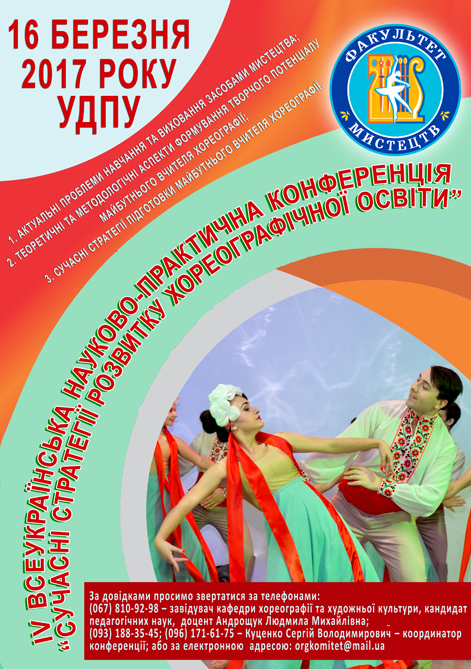 V Всеукраїнська студентськанауково-практична конференція«МИСТЕЦЬКА ОСВІТА У КОНТЕКСТІ ЄВРОІНТЕГРАЦІЙНИХ ПРОЦЕСІВ»22 березня 2018 рокуМІНІСТЕРСТВО ОСВІТИ І НАУКИ УКРАЇНИУМАНСЬКИЙ ДЕРЖАВНИЙ ПЕДАГОГІЧНИЙ УНІВЕРСИТЕТ ІМЕНІ ПАВЛА ТИЧИНИРАДА МОЛОДИХ НАУКОВЦІВ ТА МОЛОДИХ ДОСЛІДНИКІВ ФАКУЛЬТЕТУ МИСТЕЦТВСТУДЕНТСЬКЕ НАУКОВЕ ТОВАРИСТВОФАКУЛЬТЕТУ МИСТЕЦТВСУМСЬКИЙ ДЕРЖАВНИЙ ПЕДАГОГІЧНИЙ УНІВЕРСИТЕТ ІМЕНІ А. С. МАКАРЕНКАУМАНСЬКИЙ ГУМАНІТАРНО-ПЕДАГОГІЧНИЙ КОЛЕДЖ ІМЕНІ Т. Г. ШЕВЧЕНКАV Всеукраїнська студентськанауково-практична конференція«МИСТЕЦЬКА ОСВІТА У КОНТЕКСТІ ЄВРОІНТЕГРАЦІЙНИХ ПРОЦЕСІВ»22 березня 2018 рокуШановні студенти!ЗАПРОШУЄМОВас взяти участь у роботіV Всеукраїнської студентської наукової конференції«Мистецька освіта у контексті євроінтеграційних процесів»,яка відбудеться 22 березня 2018 р.на базі мистецько-педагогічного факультету Уманського державного педагогічного університету імені Павла ТичиниРобота конференції плануєтьсяза такими напрямами:1. Музичне мистецтво. 2. Образотворче мистецтво. 3. Декоративно-прикладне мистецтво. 4. Мистецтво дизайну. 5. Хореографічне мистецтво.    Робочі мови конференції: українська, російська. Умови участі в конференції:1. Для участі у конференції необхідно до 10 березня 2018 року подати до оргкомітету такі матеріали: заявку (зразок додається); текст тез доповіді в електронному варіанті; скановану копію квитанції про оплату. 2. Матеріали конференції будуть опубліковані у збірнику студентськихШановні студенти!ЗАПРОШУЄМОВас взяти участь у роботіV Всеукраїнської студентської наукової конференції«Мистецька освіта у контексті євроінтеграційних процесів»,яка відбудеться 22 березня 2018 р.на базі мистецько-педагогічного факультету Уманського державного педагогічного університету імені Павла ТичиниРобота конференції плануєтьсяза такими напрямами:1. Музичне мистецтво. 2. Образотворче мистецтво. 3. Декоративно-прикладне мистецтво. 4. Мистецтво дизайну. 5. Хореографічне мистецтво.    Робочі мови конференції: українська, російська. Умови участі в конференції:1. Для участі у конференції необхідно до 10 березня 2018 року подати до оргкомітету такі матеріали: заявку (зразок додається); текст тез доповіді в електронному варіанті; скановану копію квитанції про оплату. 2. Матеріали конференції будуть опубліковані у збірнику студентськихнаукових робіт, вартість однієї сторінки – 30 грн. 3. Усі витрати, пов’язані з проживанням та харчуванням, здійснюються учасником за власний рахунок або за рахунок організації, що його відрядила. 4. Для участі в роботі конференції необхідно сплатити по приїзду організаційний внесок у розмірі 70 грн. (для часткового покриття витрат. пов'язаних з підготовкою робочих матеріалів конференції, інформаційно-організаційним забезпеченням, культурної програми). 5. За виступ на пленарному або секційному засіданні конференції студент отримає сертифікат учасника Всеукраїнської студентської наукової конференції. Вимоги до оформлення тез:Обсяг – 2-3 сторінки, шрифт Times New Roman, кегль 16; міжрядковий інтервал 1; абзацний відступ – 1,25 см; всі поля – 2,0 см; редактор Word, тип файлу RTF. Сторінки не нумеруються. Кінцеві зноски оформляються у квадратних дужках, де вказується номер джерела з переліку і через кому сторінка, на якій викладене відповідне положення. Назва файлу повинна відповідати прізвищу,   імені,   а   також   назві   містанаукових робіт, вартість однієї сторінки – 30 грн. 3. Усі витрати, пов’язані з проживанням та харчуванням, здійснюються учасником за власний рахунок або за рахунок організації, що його відрядила. 4. Для участі в роботі конференції необхідно сплатити по приїзду організаційний внесок у розмірі 70 грн. (для часткового покриття витрат. пов'язаних з підготовкою робочих матеріалів конференції, інформаційно-організаційним забезпеченням, культурної програми). 5. За виступ на пленарному або секційному засіданні конференції студент отримає сертифікат учасника Всеукраїнської студентської наукової конференції. Вимоги до оформлення тез:Обсяг – 2-3 сторінки, шрифт Times New Roman, кегль 16; міжрядковий інтервал 1; абзацний відступ – 1,25 см; всі поля – 2,0 см; редактор Word, тип файлу RTF. Сторінки не нумеруються. Кінцеві зноски оформляються у квадратних дужках, де вказується номер джерела з переліку і через кому сторінка, на якій викладене відповідне положення. Назва файлу повинна відповідати прізвищу,   імені,   а   також   назві   містаучасника конференції (наприклад: Голобородько Олена, Умань). учасника конференції (наприклад: Голобородько Олена, Умань). 